Exercice 1 : Cocher (X) la bonne réponse dans chaque série de propositions :L’écologie et la science qui étudie :Les critères utilisés pour classer les plantes en strats sont :La stratification verticale des plantes est caractérisée par :Exercice 2 : Complétez le dessin en écrivant le titre et la légende :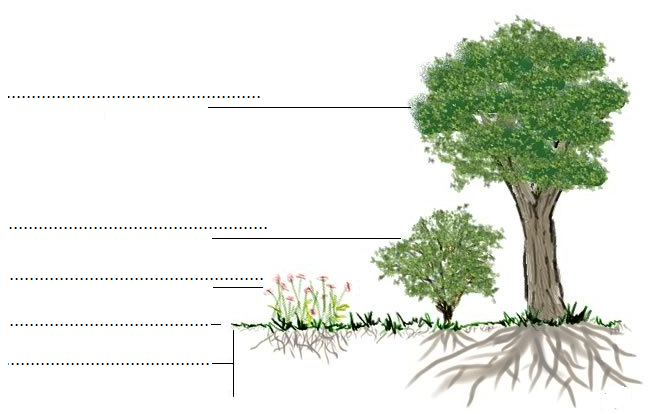 Exercice 3 : Donnez une définition pour :Quadrillage :…………………………………………………………………………………………………………………………………………………………………………………………………………………………………………………………………………………………………………………………………………………………………………Flore :………………………………………………………………………………………………………………………………………………………………………………………………………………………………………………………………………………………………………………………………………………………………………………Exercice 4 : Complétez la phrase en utilisant les termes proposés :un quadrat - le recensement - une aire minimale - un relevé - une population.Lors d’une sortie écologique, les élèves de tronc commun scientifique  ont réalisé six relevés floristiques dans une forêt. Le tableau suivant présente des résultats obtenus.Complétez le tableau ci-contre.   Tracer l’histogramme et la courbe de fréquence puis analysez la courbe obtenue, Que peut-on en déduire.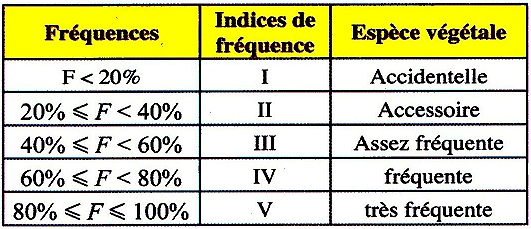 Exercice II :Lors d’une sortie écologique, les élèves de tronc commun scientifique  ont réalisé six relevés faunistiques dans une milieu aquatique. Le tableau suivant présente des résultats obtenus.Compléter le tableau  en calculant la densité relative (d), la fréquence (F) et déduire l’indice de fréquence à l’aide du tableau 2 ( montrer comment tu as calculé F et d de l’espèce 1(Tracer l’histogramme et la courbe de fréquence puis analysez la courbe obtenue, Que peut-on en déduire.Professeur : Nitidar AbdelwahdDevoir  à domicile N°1T.C.sc Option FrançaisNom et prénom : ………………………………………………………..………….…………                                                                                N° :..............................................................................................................................................Les interactions entre les êtres vivants.Les milieux  naturels.La relation entre les organismes et leurs milieux.L’habitat des êtres vivants.Les caractéristiques de l’appareil végétatif : feuilles, fleurs, tige…La hauteur de l’appareil végétatif.Le type de tige : longue ou courte.Le type de plante.Une ou plusieurs couches verticales de plantes. Une ou plusieurs couches horizontales de plantes.Une répartition des plantes en étages visibles.Toujours la présence de cinq strates.IFF%R6R5R4R3R2R1+++++−Asphodelus microcarpus+11+++Pistachia lentiscus31−43−Rhus pentaphyllum+−2−+−Cistus monspeliensis21−−−−Lavandula stoechas−2−−−+Myrtus communis−−+−−−Prasium majus+−−−−−Ranunculus millefoliatus−−−−−+Solanum sodomaeum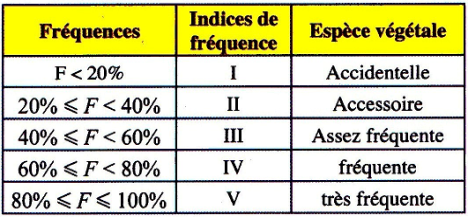 −+−−−−Whitania frutescens−−−−+−Ferrula communisLes espèces animalesrelevésrelevésrelevésrelevésrelevésrelevésDF %IFR1R2R3R4R5R6L’espèce 15----6L’espèce 27----1L’espèce 3-1410531L’espèce 4-81042-L’espèce 5--14--L’espèce 6--71221Valeur de la densité relative  )d(Espèce animaled ≥ 75%Très abondante50% ≤d < 75%Abondante25% ≤ d < 50%Commune5%   ≤ d < 25%Rared < 5%Très rare